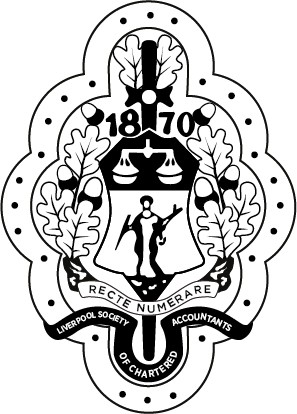 PROXY VOTING FORMI,	appointName: ...........................................................................................................Address: ..............................................................................................................................................................................................................................Postcode:......................................................................................................Membership No:	.....................................................................................to vote on my behalf at the Annual General Meeting of the Society to be held on Wednesday 26 June 2024.Signed: ........................................................................................................Name:  .........................................................................................................Date:	..........................................................................................................Membership No:	.....................................................................................To be returned to justin.kyriakou@icaew.com not later than 13:45 on Monday 24 June 2024.